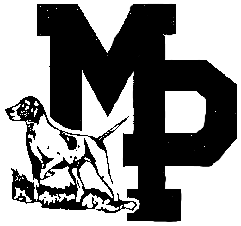                       MINERAL POINT UNIFIED SCHOOL DISTRICT   POLICY 830-Exhibit
USE OF BUILDING AGREEMENT1. Name (if any) of Requesting Group or Organization: ___________________________
    _____________________________________________________________________2. Name of Individual Sponsoring or Representing the Group or Organization: 
    _____________________________________________________________________3. Date of Request: ____________________________4. Date(s) Facility is to Be Used: _____________________________________________
    _____________________________________________________________________5. Type of Group:        ______ School-Allied Group                  _______ Local Adult Group
                                       ______ Local Youth Group                     _______ Non-Local Group6. Purpose of building use: _________________________________________________
    _____________________________________________________________________
    _____________________________________________________________________7. Approximate No. of Persons Involved:
    a. Youth Group                     No. of Children: ______
                                                    No. of Adult Supervisors: ______
    b. Adult Group                      No. of Adults: ______8. Specific Area(s) or Building to be Used:                                                       Charges:
    ______ Gymnasium/Multipurpose Room/Locker Room                           $ ___________
    ______ Conference Room                                                                               $ ___________
    ______ Cafetorium                                                                                           $ ___________
    ______ Kitchen, Elementary School                                                              $ ___________
    ______ Kitchen, High School                                                                          $ ___________
    ______ Classroom, Elementary School (No. ______)                                $ ___________
    ______ Classroom, Middle/High School (No. ______)                              $ ___________
                                                                                    Total Building Use Cost    $ ___________
9. Inclusive Hours Facility is to Be Used: (Inclusive Set-Up and Clean-Up/Close-Up Time)
    Starting Time: ________        Close-Up Time: ________         Total Hours: ________ Policy 830-Exhibit Continued:  I, the undersigned, enter into this agreement with the Mineral Point Unified School District in behalf of the ______________________________________for the use of school facilities as specified and enumerated above.  I further agree to fully comply with the following conditions, restrictions, rules, and regulations:	1. There will be no gambling of any sort nor any alcoholic beverage served or
                  consumed anywhere in the school buildings or on school grounds at any time.  	2. Only the specified area(s) of the building indicated will be used.  At no time
                  will individuals enter or use other parts of the building. 	3. Smoking is not permitted on any school property.	4. The sponsor or representative of the requesting group shall be in attendance
                  the full time the facility is used.  The sponsor or representative of the
                  requesting group is fully responsible for the care of the equipment and the
                  facility and will bear the cost of repair or replacement of damaged or lost
                  items. 	5. The hours of reserved use as stated will be strictly adhered to. 	6. If this activity involves children, a minimum of one adult supervisor will be
                 present for every ten children in attendance. 	7. Only those members of the requesting group shall be permitted in the
                  building. 	8. At the conclusion of the activity, all equipment/materials will be properly
                 returned to their original places and the facilities will be cleaned and left in the
                 same conditions of order and cleanliness as they were found at the start of the
                 activity.  Also, all lights will be turned off and doors properly locked. 	9. Building keys will be picked up and promptly returned in accord with directive
                  from the elementary principal or middle/high school principal. 	10. The group using the facility, its sponsor or representative assume full
                  financial responsibility for any damage to the building, furniture, equipment
                  or grounds incurred during the use of the facility. Policy 830-Exhibit Continued:	11. The group and sponsor or representative assume full liability for any and all
                    injuries to individuals involved in and/or present at the activity. 	12. Food and/or drinks are only allowed in the cafetorium (MS/HS) and the                    
                    elementary multi-purpose room. 	13. The school district reserves the right to terminate this agreement and to
                    rescind the right of the group to use school facilities in the future when, in
                    the judgment of the elementary principal or middle/high school principal, the
                    group has failed to adhere to these rules and regulations or otherwise and
                    Policy 731.1 “Key Control” has shown a disregard for school properties. _______________________________________________
                            Group or Organization_______________________________________________               __________________
       Signature or Group Sponsor/Representative                                                DateApproved By: ____________________________________
                         Elementary or Middle/High School Principal
                               Mineral Point Unified School District                            